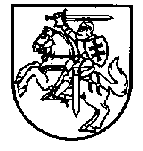 LIETUVOS RESPUBLIKOS FINANSŲ MINISTRASĮSAKYMASDĖL LIETUVOS RESPUBLIKAI IŠ PRISITAIKYMO PRIE „BREXIT’O“ REZERVO SKIRTŲ LĖŠŲ ADMINISTRAVIMO TAISYKLIŲ ĮGYVENDINIMO2022 m. gegužės 27 d. Nr. 1K-190VilniusVadovaudamasi Lietuvos Respublikai iš Prisitaikymo prie „Brexit’o“ rezervo skirtų lėšų administravimo taisyklių, patvirtintų Lietuvos Respublikos Vyriausybės 2022 m. gegužės 18 d. nutarimu Nr. 507 „Dėl Lietuvos Respublikai iš Prisitaikymo prie „Brexit’o“ rezervo skirtų lėšų administravimo“, 5.4.1 papunkčiu, 28 punktu, 41.7 papunkčiu, 57, 65 ir 94 punktais,t v i r t i n u pridedamus:1. Projekto tinkamumo finansuoti vertinimo lentelės formą;2. Klausimyno dėl projekto atitikties reikšmingos žalos nedarymo principui formą;3. Iš Lietuvos Respublikai iš Prisitaikymo prie „Brexit’o“ rezervo skirtų lėšų finansuojamo projekto sutarties formą;4. Paraiškos finansuoti projektą ir ataskaitos po projekto finansavimo pabaigos rengimo išimčių aprašą;5. Prisitaikymo prie „Brexit’o“ rezervo stebėsenos rodiklių skaičiavimo aprašą.Finansų ministrė					Gintarė SkaistėPATVIRTINTALietuvos Respublikos finansų ministro 2022 m. gegužės 27 d. įsakymu Nr. 1K-190PARAIŠKOS FINANSUOTI PROJEKTĄ IR ATASKAITOS PO PROJEKTO FINANSAVIMO PABAIGOS RENGIMO IŠIMČIŲ APRAŠAS1.	Paraiška finansuoti projektą rengiama pagal Projektų administravimo ir finansavimo taisyklių, patvirtintų Lietuvos Respublikos finansų ministro 2014 m. spalio 8 d. įsakymu Nr. 1K-316 „Dėl Projektų administravimo ir finansavimo taisyklių patvirtinimo“ (toliau – Projektų administravimo ir finansavimo taisyklės), 3 priede nustatytą formą (toliau – Paraiškos forma) su šiomis išimtimis:1.1.	Nuorodos į Europos Sąjungos struktūrinių fondų lėšas laikomos nuorodomis į Lietuvos Respublikai iš Prisitaikymo prie „Brexit’o“ rezervo skirtas lėšas (toliau – Rezervo lėšos).1.2.	Paraiškos formos 5.1 papunktyje „Projekto poreikis. Pasirinkto sprendimo ir numatomo rezultato aprašymas“ pagrįsdamas projekto poreikį pareiškėjas turi nurodyti ir pagrįsti, kokių neigiamų padarinių pareiškėjo veiklos srityje sukėlė „Brexit’as“ – Jungtinės Karalystės išstojimas iš Europos Sąjungos – ir kaip projektu bus prisidedama prie „Brexit’o“ neigiamų padarinių šalinimo. Aprašydamas projekto naudą pareiškėjas neturi pagrįsti pridėtinės vertės Baltijos jūros regionui (kaip makroregionui).1.3.	Paraiškos formos 6 punkto pastraipoje „Projekto tikslas“ pareiškėjas formuluoja projekto tikslą atsižvelgdamas į tai, kad projektu turi būti prisidedama prie 2021 m. spalio 6 d. Europos Parlamento ir Tarybos reglamento (ES) 2021/1755, kuriuo sukuriamas prisitaikymo prie „Brexit’o“ rezervas, 2 straipsnio 1 dalyje nustatytų tikslų įgyvendinimo.1.4.	Paraiškos formos 7 punktas „Projekto biudžetas“ pildomas vadovaujantis Lietuvos Respublikai iš Prisitaikymo prie „Brexit’o“ rezervo skirtų lėšų administravimo taisyklių, patvirtintų Lietuvos Respublikos Vyriausybės 2022 m. gegužės 18 d. nutarimu Nr. 507 „Dėl Lietuvos Respublikai iš Prisitaikymo prie „Brexit’o“ rezervo skirtų lėšų administravimo“, III skyriaus antrajame skirsnyje nustatytais išlaidų tinkamumo finansuoti reikalavimais. Išlaidų kategorijos „Žemė“, „Nekilnojamasis turtas“ ir „Netiesioginės išlaidos ir kitos išlaidos pagal fiksuotąją projekto išlaidų normą“ nenurodomos.1.5.	Paraiškos formos 10 punkte „Informacija apie projekto pajamas“ pareiškėjas pažymi 10.4 papunktį „Netaikoma“.1.6.	Paraiškos formos 11 punkto „Projekto tinkamų finansuoti išlaidų finansavimo šaltiniai“ lentelės 3.1 papunktis „Iš jų apskaičiuotos numatomos gauti grynosios pajamos“ nepildomas.1.7.	Paraiškos formos 13 punkte „Stebėsenos rodikliai“ nurodomi iš Lietuvos Respublikai iš Prisitaikymo prie „Brexit’o“ rezervo skirtų lėšų siūlomų finansuoti valstybės projektų sąraše projektui nustatyti stebėsenos rodikliai.1.8.	Paraiškos formos 14 punkte „Projekto atitiktis horizontaliesiems principams“ pažymėdamas 14.1 papunktį „Projekto įgyvendinimo metu bus užtikrintas horizontaliųjų principų laikymasis“ arba 14.2.1 papunktį „Darnus vystymasis“ pareiškėjas papildomai pagrindžia, kaip projektu prisidedama prie Reglamento (ES) 2021/1755 2 straipsnio 2 dalyje nustatytų tikslų įgyvendinimo, pateikdamas užpildytą klausimyną dėl projekto atitikties reikšmingos žalos nedarymo principui, kurio forma patvirtinta šiuo įsakymu.1.9.	Paraiškos formos 15 punkto „Informavimas apie projektą“ 15.3, 15.4 ir 15.6 papunkčiai nepildomi.1.10.	Paraiškos formos 21 punkto „Pareiškėjo deklaracija“ 13 punktas netaikomas.2.	Ataskaita po projekto finansavimo pabaigos rengiama pagal formą, nustatytą Projektų administravimo ir finansavimo taisyklių 8 priede (toliau – Ataskaitos forma), su šiomis išimtimis:2.1.	Nuorodos į Europos Sąjungos struktūrinių fondų lėšas laikomos nuorodomis į Rezervo lėšas.2.2.	Ataskaitos formos 3 punktas „Informacija apie projekto pajamas“ nepildomas.2.3.	Gamybinė veikla laikoma perkelta, kai ji perkelta už Lietuvos Respublikos ribų.____________________________